Le PanthéonFiche prof A2+Le Panthéon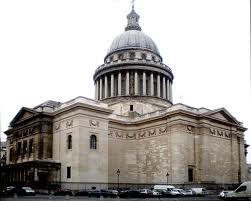 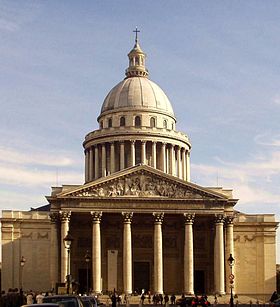 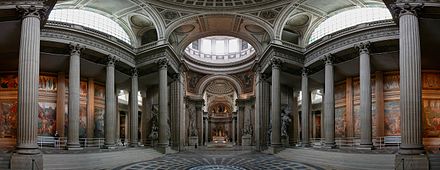 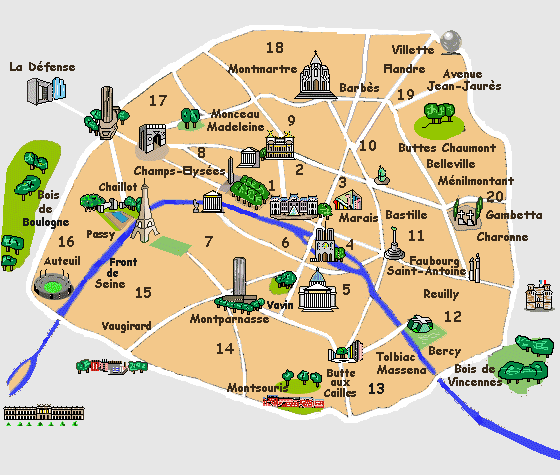 Exercice 1 : Dans quel arrondissement de Paris se trouve le Panthéon ?Le Panthéon se trouve dans le 5e arrondissement.Le quartier : Le Panthéon est dans le Quartier Latin. Le Quartier Latin est le quartier des universités et des grandes écoles parisiennes.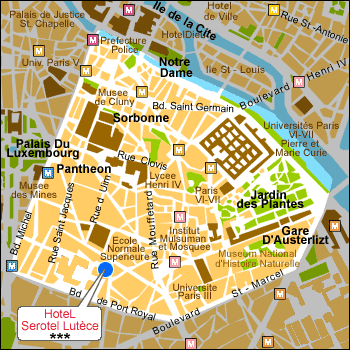 On l’appelle Quartier Latin parce ce qu’avant, les étudiants parlaient latin à l’université.Exercice 2 : Sur le plan, trouver : a). le nom de 4 universités parisiennes : - Université Paris III- Université Paris V- Université Paris VI- Université Paris VIIb). le nom d’un prestigieux lycée parisien : - Lycée Henry IVc). le nom d’une grande école française :- École Normale Supérieured). le nom du musée du Moyen-Âge : - Musé de Clunye). le nom du Sénat français : - Palais du LuxembourgLe monument : L’architecte du Panthéon s’appelle Jacques-Germain Soufflot.À l’origine, ce bâtiment est une église pour Sainte-Geneviève commandée par Louis XV en 1744. Sainte-Geneviève est la patronne de Paris.Mais pendant la Révolution française, les hommes politiques décident de transformer cette église en nécropole (endroit où on met les morts) de tous les grands hommes pour la République.Sur l’église, on écrit : « Aux grands hommes, la patrie reconnaissante » en 1791.L’architecture s’inspire de l’architecture gréco-romaine.Le bâtiment mesure 110 mètres de long et 84 mètres de large. Le dôme mesure 43 mètres. Sous le bâtiment, il y a une crypte. Il est en forme de croix grecque (+).Exercice 3 : Sur la maquette du Panthéon, retrouver les mesures.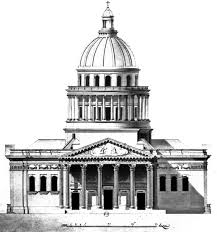 En 2013, 75 personnalités françaises ont été choisies pour être enterrées au Panthéon.Sur le fronton on voit au centre la République française qui protège à sa gauche les Sciences (les artistes, les philosophes, les savants et les écrivains) et à sa droite l’Histoire (les hommes politiques et les étudiants).Exercice 4 : Sur le gros plan du fronton du Panthéon, retrouver de quoi il s’agit : 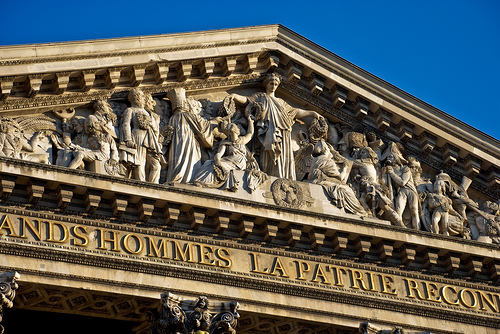 Les Grands Hommes et Femmes du Panthéon : De nombreuses personnalités françaises sont enterrées au Panthéon. Exercice 5 : Retrouver leur domaine : Arts, Défense de la France, Explorateur, Littérature, Sciences, PolitiqueExercice 6 : De qui s’agit-il ?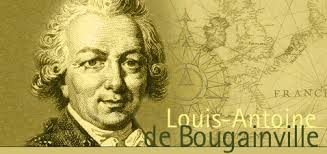 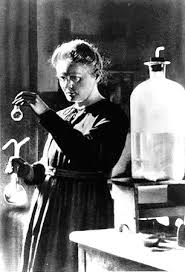 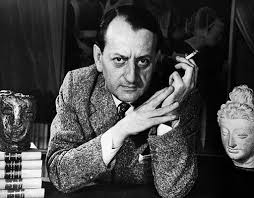 Marie Curie		André MalrauxThèmesLes bâtiments de France
L’histoire de France
L’architecture française
Le quartier latin de Paris
Les grands hommes françaisIdées d’exploitations pédagogiquesObjectifs communicatifsSavoir présenter le Panthéon Kommunikative færdighederIdées d’exploitations pédagogiquesObjectifs linguistiques  Sprog og sprogbrugIdées d’exploitations pédagogiquesObjectifs culturels Découvrir le Panthéon (son architecture, son histoire, sa fonction) Kultur- og samfundsforholdStratégie métacognitive SprogtilegnelseTemps à y consacrer  45 minutesLittératureVictor HugoDiderotVoltaireAlexandre DumasAndré MalrauxRousseauÉmile ZolaSciencesPierre et Marie Curie Louis BrailleExplorateurLouis Antoine de BougainvillePolitiqueSadi CarnotLéon Gambetta Jean JaurèsJean MonnetVictor SchoelcherDéfense de la FranceJean MoulinGénéral LaboissièreArtsJacques-Germain Soufflot